Об утверждении Положения о самообложении граждан и использования средств самообложения граждан на территории Ромодановского  сельского поселения Алексеевского муниципального района Республики ТатарстанВ соответствии со статьей 56 Федерального закона от 06.10.2003 № 131-ФЗ «Об общих принципах организации местного самоуправления в Российской Федерации», статьей 11 Устава муниципального образования «Ромодановское сельское поселение Алексеевского муниципального района Республики Татарстан», Совет Ромодановского  сельского поселения  решил:1.Утвердить Положение о самообложении граждан и использования    средств самообложения граждан на территории Ромодановского сельского поселения Алексеевского муниципального района Республики Татарстан, согласно приложению.2.Разместить настоящее решение на официальном сайте Ромодановского сельского поселения, на Портале правовой информации, а также на информационном стенде в здании Совета Ромодановского сельского поселения Алексеевского  муниципального района Республики Татарстан3.Настоящее решение вступает в силу с момента его официального опубликования.4.Контроль за исполнением настоящего решения оставляю за собой.Глава  Ромодановского сельского поселения	Алексеевского                                                              муниципального района,Председатель Совета                                                                        И.А. Чекалина  Приложение  к решению Совета Ромодановского сельского поселения Алексеевского муниципального района Республики Татарстан от 08.10.2019  № 96Положения о самообложенииграждан и использования средств самообложенияграждан на территории Ромодановского  сельскогопоселения Алексеевского муниципального района1. Общие положения1.1. Настоящее Положение регулирует порядок привлечения и использования дополнительных средств населения для решения конкретных вопросов местного значения в порядке самообложения на территории Ромодановского сельского поселения Алексеевского муниципального района Республики Татарстан (далее - Поселение).2.1. Граждане - граждане Российской Федерации, постоянное место жительства которых расположено в границах Поселения.Под средствами самообложения граждан понимаются разовые платежи граждан, осуществляемые для решения конкретных вопросов местного значения.Самообложение граждан вводится на территории Поселения по решению, принятому на местном референдуме.Вопросы введения и использования средств самообложения граждан на территории конкретного населенного пункта решаются сходе граждан в населенном пункте, входящем в состав поселения.Размер платежей в порядке самообложения граждан устанавливается в абсолютной величине равным для всех жителей поселения (населенного пункта), за исключением отдельных категорий граждан, численность которых не может превышать 30 процентов от общего числа жителей поселения (населенного пункта) и для которых размер платежей может быть уменьшен.      2. Проведение местного референдума по вопросу самообложения2.1.Вопросы введения и использования средств самообложения решаются на местном референдуме. Референдум утверждает размеры платежей по самообложению и конкретные вопросы местного значения, на решение которых расходуются собранные денежные средства. Инициатива проведения местного референдума по вопросу самообложения граждан принадлежит:-	гражданам Российской Федерации, имеющим право на участие в местном
референдуме;-	избирательному объединению, иному общественному объединению, устав которых предусматривает участие в выборах и (или) референдумах и которые зарегистрированы в порядке и сроки, установленные федеральным законом;-	Совету Поселения и руководителю Исполнительного комитета Поселения,
выдвинутая ими совместно.2.3. Решение о назначении местного референдума принимается Советом Поселения в течении 30 дней со дня поступления в Совет Поселения документов, на основании которых назначается местный референдум.2.4.Порядок подготовки и проведения местного референдума регулируется Законом Республики Татарстан от 24.03.2004 года № 23-ЗРТ «О местном референдуме».2.5. Финансирование расходов, связанных с подготовкой и проведением местного референдума, осуществляется за счет средств бюджета Поселения.2.6.Итоги голосования и принятое на местном референдуме решение подлежат обязательному обнародованию путем размещения на информационных стендах сельского поселения. Решение, принятое на местном-референдуме, вступает в силу с момента его официального опубликования путем размещения на Правовом портале.2.7.Решение референдума об установлении самообложения является
обязательным для всех граждан Поселения.3. Проведение схода граждан по вопросу самообложения3.1. Порядок подготовки и проведения схода граждан регулируется Уставом Ромодановского сельского поселения и Положением «О порядке подготовки проведения схода граждан в населенных пунктах, входящих в состав  Ромодановского  сельского поселения  Алексеевского муниципального района Республики Татарстан», утвержденным Советом поселения.4. Порядок сбора средств самообложения4.1.Порядок сбора средств самообложения устанавливается правовым актом сельского поселения направлен на реализацию решения,  принятого на местном референдуме (сходе граждан), определяет сроки, в которые устанавливается обязанность граждан уплачивать средства самообложения. 4.2. Данный акт издается уполномоченным органов в порядке и в сроки, предусмотренные ст. Федерального закона от 6 октября 2003 года  № 131-ФЗ «Об общих принципах организации местного самоуправления в Российской Федерации», ст.60 Закона Республики Татарстан от 24 марта 2004 года № 23-ЗРТ «О местном референдуме».5. Использование средств самообложения5.1.	Денежные средства, собранные в порядке самообложения и поступившие в бюджет Поселения расходуются Исполнительным комитетом Поселения на решение конкретных вопросов (конкретного вопроса) местного значения, предусмотренных решением, принятым на местном референдуме.5.2. Не использованные в отчетном году денежные средства, поступившие в бюджет Поселения, переходят на следующий финансовый год и расходуются на цели, предусмотренные решением референдума.5.3. Глава Поселения раз в год отчитывается перед жителями Поселения об исполнении решения, принятого на местном референдуме.5.4.Отчеты Главы Поселения, подготовленные в соответствии с пунктом 5.3. настоящего Положения, обнародуются путем размещения на информационных стендах Поселения.5.5. Контроль за правильностью исчисления, полнотой и своевременностью оплаты средств самообложения граждан осуществляет Исполнительный комитет Поселения.6. Ответственность за нарушение настоящего Положения6.1. Средства самообложения граждан, не внесенные в установленный срок, взыскиваются в порядке, установленном федеральным законодательством.6.2. Контроль за целевым использованием денежных средств осуществляется Контрольно-счетной палатой Алексеевского муниципального района Республики Татарстан. Глава  Ромодановского сельского поселения	Алексеевского                                                              муниципального района,Председатель Совета                                                                        И.А. Чекалина                        СОВЕТ РОМОДАНОВСКОГОСЕЛЬСКОГО ПОСЕЛЕНИЯАЛЕКСЕЕВСКОГО МУНИЦИПАЛЬНОГО РАЙОНАРЕСПУБЛИКИ ТАТАРСТАН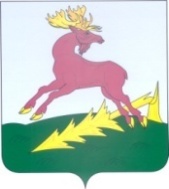 ТАТАРСТАН  РЕСПУБЛИКАСЫАЛЕКСЕЕВСКМУНИЦИПАЛЬ РАЙОНЫНЫҢРОМОДАН АВЫЛ ҖИРЛЕГЕ СОВЕТЫРЕШЕНИЕ08.10.2019с. РомоданКАРАР№ 96